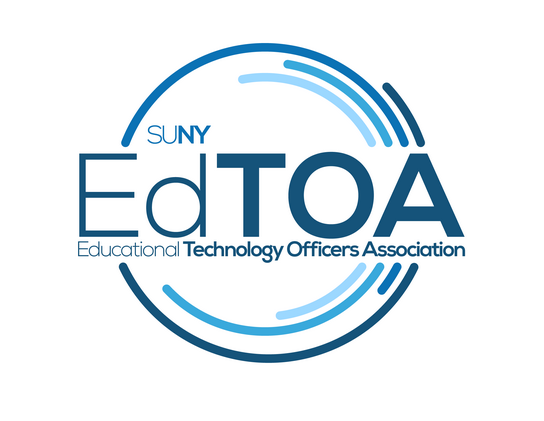 AgendaEdTOA Exec conference call
1:00 p.m. on Thursday, September 13, 2018
Zoom Link: https://zoom.us/j/6077785657Call to OrderCTO@1:05PMPresent: English, Larrivey, Meyers, Romero, Stoner, TavernaAbsent: Kenyon, TucciApprove previous meeting minutesMotion: Mark, Second: Kelly - ApprovedOld BusinessWebsiteMark has been updating the website today; Fermin & Bill will update with info on Crestron class at CPD; would like to see another MeetEd post; Bill will be submitting a Cool Spaces entry on a Zoom classroom; Fermin built 17 rooms this summer will be posting about the eLift lecturn                Crestron @ CPDCPD is talking directly to Crestron to get this doneNew BusinessNo new business                     ReportsVice-ChairPosted a What’s On Your Bench on an Epson Projector; close to posting another What’s On Your Bench and a Cool Spaces post; Visited Buffalo area campuses, will tap into people he met to do some MeetEd posts; whenever you post something to the website, maybe we should announce it to the listserv - general agreement that this was a good idea; Do we want to do something to encourage people to post (gifts, drawings) - Fermin mentioned that last time he offered that no one did it anyway, one way to go might be to assign one person from executive committee  to find one person to post a month - Cindy will take this next month’s duty to find one person to make either a Cool Spaces, What’s On Your Bench, or MeetEd post for the websiteTreasurerSTC Disbursement check receivedNew balance is: $18,531.91SecretaryJune approved minutes posted to websiteProgramming and PracticeWorking with Cindy about possibly hosting an EdTech forum, maybe Maritime as well, will be putting a call out for other volunteers to host EdTech Forums in Fall and/or Spring; working on pulling evals from STC to put together a report External LiaisonNo report MembershipWelcome Cindy Stoner; Kelly and Cindy have met before the semester started to talk about the upcoming year; Kelly has a new space that she will be writing a Cool Space post about when it’s completedAdjournAdjourned@1:38PM (Motion: Mark)